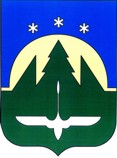 Муниципальное образованиеХанты-Мансийского автономного округа – Югрыгородской округ город  Ханты-МансийскДУМА  ГОРОДА  ХАНТЫ-МАНСИЙСКАРЕШЕНИЕ№ 90-VI РД						  Принято22 февраля 2017 годаО внесении изменений в отдельные решения Думыгорода Ханты-Мансийска Рассмотрев проект Решения Думы города Ханты-Мансийска «О внесении изменений в отдельные решения Думы города Ханты-Мансийска», руководствуясь частью 1 статьи 69 Устава города Ханты-Мансийска,Дума города Ханты-Мансийска РЕШИЛА:1. Внести изменения в отдельные решения Думы города Ханты-Мансийска согласно приложению к настоящему Решению.2. Настоящее Решение подлежит  опубликованию в средствах массовой информации.ПредседательДумы города Ханты-Мансийска				 	             К.Л. Пенчуков										Подписано								22 февраля 2017 годаПриложение к Решению Думы города Ханты-Мансийскаот 22 февраля 2017 года №90-VI РДИзмененияв отдельные решения Думы города Ханты-Мансийска	1. В Решение Думы города Ханты-Мансийска от 22 ноября 2011 года №126 «О городской общественной приемной» (в редакции Решения Думы города Ханты-Мансийска от 29 октября 2012 года №305-V РД) внести следующие изменения:	а) в пункте 1.4 раздела I приложения к Решению слова «депутат, осуществляющий свою деятельность на постоянной основе в Думе города Ханты-Мансийска» заменить словами «заместитель Председателя Думы города Ханты-Мансийска»;	б) пункт 2.2 раздела II приложения к Решению изложить в следующей редакции:	«2.2. Организация личного приема граждан Председателем Думы города Ханты-Мансийска, заместителем Председателя Думы города Ханты-Мансийска, депутатами Думы города Ханты-Мансийска.»;	в) в пункте 3.1 раздела III приложения к Решению слова «должностными лицами» исключить;	г) пункт 5.2 раздела V приложения к Решению изложить в следующей редакции:	«5.2. График личного приема граждан в общественной приемной утверждается Председателем Думы города Ханты-Мансийска. Утвержденный график направляется координатору деятельности общественной приемной для организации личного приема граждан.».	д) в пункте 5.6 раздела V приложения к Решению слово «Главе» заменить словами «Председателю Думы».	2. В Решение Думы города Ханты-Мансийска от 24 июня 2011 года №54 «О Правилах аккредитации журналистов при Думе города Ханты-Мансийска» (в редакции Решения Думы города Ханты-Мансийска от 29 сентября 2014 года №548-V РД) внести следующие изменения:	а) абзац второй пункта 1 раздела I приложения к Решению признать утратившим силу;	б) в пункте 6 раздела II приложения к Решению слово «Глава» заменить словами «Председатель Думы»;	в) в пункте 10 раздела II приложения к Решению слова «с 7 и 8» заменить словами «с пунктами 7 и 8»;	г) в подпункте 15.4 пункта 15 раздела VI приложения к Решению слова «Главы города Ханты-Мансийска» исключить.	д) в пункте 20 раздела VII приложения к Решению слово «Главы» заменить словами «Председателя Думы».	е) в приложениях 2, 3 к Правилам аккредитации журналистов при Думе города Ханты-Мансийска слово «Глава» заменить словами «Председатель Думы».	3. В Решение Думы города Ханты-Мансийска от 01 октября 2012 года №285-V РД «О представлении Думе города Ханты-Мансийска граждан, претендующих занимать должность руководителя муниципальных предприятий и учреждений города Ханты-Мансийска» внести изменения, заменив в абзаце втором пункта 3 Решения слова «Главы Администрации» словом «Главы».	4. В Решение Думы города Ханты-Мансийска от 03 февраля 2012 года №173 «О Счетной палате города Ханты-Мансийске» (в редакции решений Думы города Ханты-Мансийска от 03 февраля 2014 года №481-V РД, от 16 декабря 2016 года №49-VI РД) внести изменения, заменив в пункте 3.2 раздела 3 слова «Глава города» словами «Председатель Думы города Ханты-Мансийска».